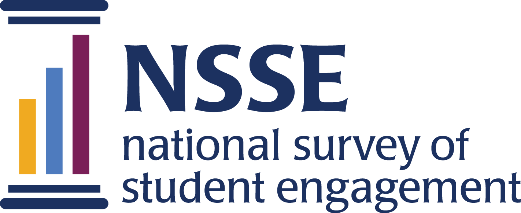 The National Survey of Student Engagement (NSSE, pronounced “nessie”) collects information from first-year and senior students about the characteristics and quality of their undergraduate experience. Since the inception of the survey, more than 1,600 bachelor’s-granting colleges and universities in the United States and Canada have used it to measure the extent to which students engage in effective educational practices that are empirically linked with learning, personal development, and other desired outcomes such as persistence, satisfaction, and graduation.NSSE data are used by faculty, administrators, researchers, and others for institutional improvement, public reporting, and related purposes. Launched in 2000 with the support of a generous grant from The Pew Charitable Trusts, NSSE has been fully sustained through institutional participation fees since 2002. This document provides an overview of NSSE 2019, including administration details, response rates, participating institutions, and respondent characteristics.Survey Data and MethodologyApproximately 1.5 million first-year and senior students from 531 institutions (504 in the US, 19 in Canada, and 8 in other countries) were invited to participate in NSSE 2019. Of this population, 294,507 students responded to the survey. Less than half (47%) of these were first-year students and 53% were seniors. NSSE’s sampling methodology calls for either a census of all first-year and senior students or a random selection of an equal number of students from each group, with sample size based on total undergraduate enrollment. Census administration is available only via email recruitment, in which students get a survey invitation and up to four reminders by email. In 2019, all but three participating institutions opted for this method rather than the regular mail option, in which sampled students get up to three messages by post and up to two email reminders.Unless noted otherwise, the results presented below are from 510 institutions—491 in the US and 19 in Canada—that participated in NSSE 2019. Due to nonstandard details of their participation, 21 institutions are not represented. In these summary tables, as in each Institutional Report 2019, only data for census-administered and randomly sampled students are included. NSSE 2019 U.S. respondents profiled here include 281,136 first-year (46%) and senior (54%) respondents.U.S. Participating InstitutionsNSSE 2019 participating institutions and students reflect the diversity of bachelor’s-granting colleges and universities in the US with respect to institution type, public or private control, size, region, and locale (Table 1). A searchable list of participating institutions is on the NSSE website: nsse.indiana.edu/links/participants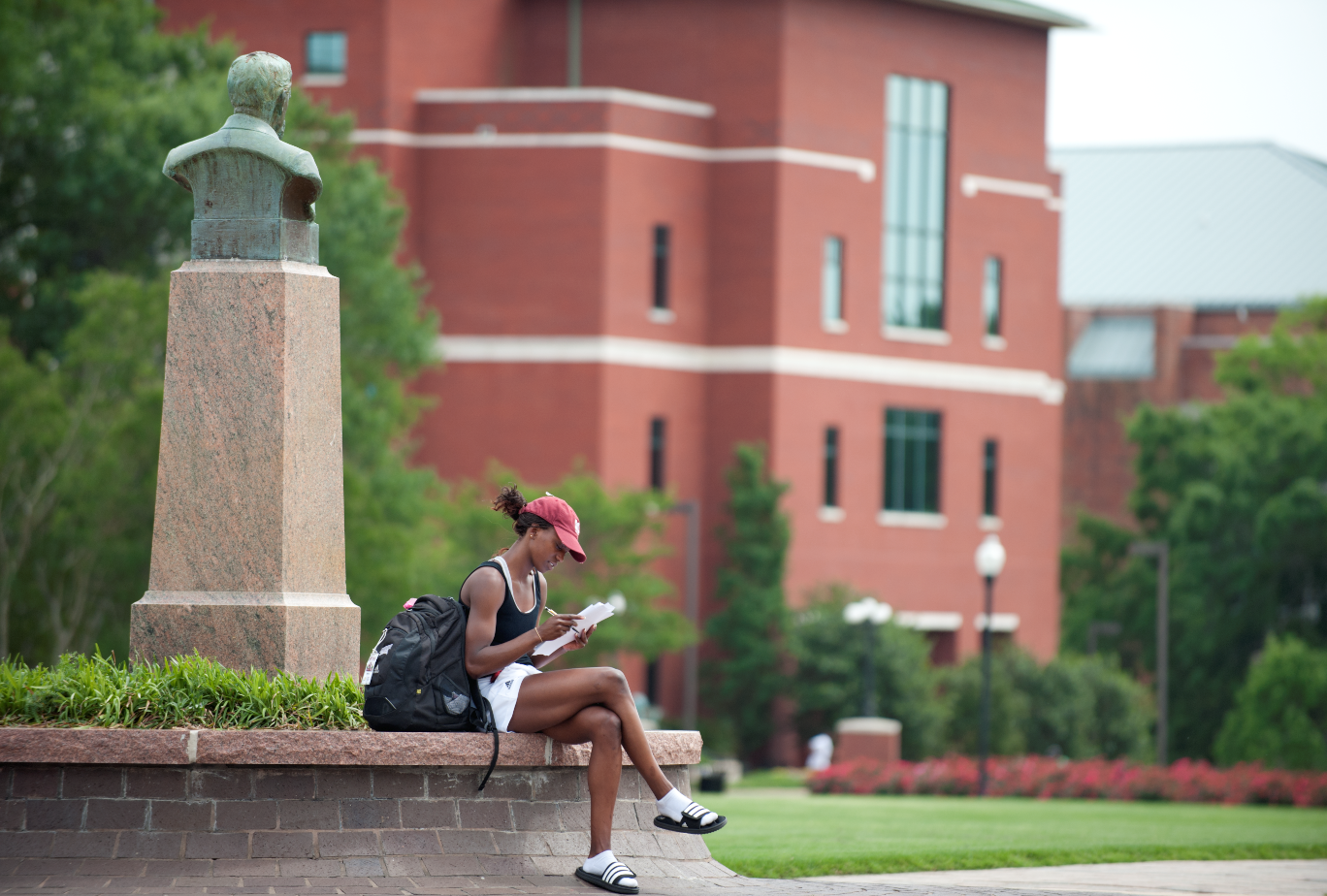 Institutional Response RatesThe average response rate for U.S. NSSE 2019 institutions was 28%. The highest response rate among U.S. institutions was 67%, and about three out of five achieved a response rate of 25% or higher. Higher average response rates were observed for smaller institutions and for institutions offering incentives (Table 2). Institutions had the option to use their learning management system or student portal to recruit students. In 2019, 85 U.S. institutions chose this option, and the average share of respondents who accessed the survey this way was 28%. Survey CustomizationParticipating institutions may append up to two additional question sets in the form of NSSE Topical Modules or consortium questions (for institutions sharing a common interest and participating as a NSSE consortium) (Table 3). Of the nine modules available in 2019, the most widely adopted was First-Year Experiences and Senior Transitions, followed by Academic Advising (Table 4). U.S. Respondent ProfileTable 5 displays selected demographic and enrollment characteristics of NSSE 2019 U.S. respondents alongside all U.S. bachelor’s degree-seeking students for comparison. NSSE reports use weights as appropriate to correct for disproportionate survey response related to institution-reported sex and enrollment status at each institution. Table 6 provides additional details about U.S. respondents.Canadian Respondent ProfileCanadian respondents profiled here include 9,091 students (58% first-year, 42% senior) from 19 institutions in four provinces, including nine institutions in Ontario; two in Alberta; five in British Columbia; and one from New Brunswick, Nova Scotia, and Saskatchewan. Female students and full-time students accounted for about 69% and 90% of Canadian respondents, respectively. The average response rate for Canadian NSSE 2019 institutions was 42%, with the highest response rate being 81%. About three out of four achieved a response rate of 25% or higher.About 16% of Canadian respondents were at least 24 years old. The majority of students providing ethnocultural information identified as Caucasian or White (67%), while 10% were multiracial, 6% Chinese, 6% South Asian, 3% Black, and less than 3% from each of nine other categories. Meet the NSSE TeamAlexander C. McCormick, NSSE DirectorRobert M. Gonyea, Associate Director, Research & 
Data AnalysisJillian Kinzie, Associate Director, NSSE InstituteShimon Sarraf, Assistant Director, NSSE Survey 
Operations & Project ServicesJennifer Brooks, NSSE Project Services ManagerThomas F. Nelson Laird, FSSE Principal Investigator, Center for Postsecondary Research DirectorAllison BrckaLorenz, FSSE Project Manager, 
Research AnalystJames S. Cole, BCSSE Project Manager, 
Research AnalystMarilyn Gregory, Finance ManagerBarbara Stewart, NSSE Project CoordinatorKatie Noel, Senior Office AdministratorSarah Martin, Publications CoordinatorHien Nguyen, Web DeveloperNSSE Research AnalystsBrendan J. Dugan	Angie L. MillerKevin Fosnacht	Rick ShoupNSSE Research Project AssociatesRyan Merckle	Justin PaulsenDefta A. Oktafiga	Christen PriddieNSSE Institute Project AssociatesDajanae Palmer	Samantha SilbersteinNSSE Project AssociatesKeeley Copridge	Gavin MarianoKyle T. Fassett	Dajanae PalmerBridgette Holmes	Sylvia WashingtonTom Kirnbauer	FSSE Project AssociatesJoe Strickland	Kyle T. FassettNSSE National Advisory BoardSusan A. Ambrose, Senior Vice Chancellor for Educational Innovation, Professor of Education and History, Northeastern UniversityJames A. Anderson, Chancellor, Fayetteville State University Jo Michelle Beld (Vice Chair), Vice President for Mission, Professor of Political Science, St. Olaf CollegeLoren J. Blanchard, Executive Vice Chancellor for Academic and Student Affairs, California State UniversityJulie Carpenter-Hubin, Assistant Vice President of Institutional Research and Planning, The Ohio State UniversityChris Conway, Former Director of Institutional Research and Planning (Retired), Queen’s UniversityJosé Luis Cruz, Executive Vice Chancellor and University Provost, The City University of New YorkMildred García, President, American Association of State Colleges and UniversitiesDennis Groth, Vice Provost for Undergraduate Education, Indiana University BloomingtonJohn Hayek, Vice Chancellor for Academic Affairs, The Texas State University SystemDebra Humphreys, Vice President of Strategic Engagement, Lumina Foundation Susan Whealler Johnston, President, National Association of College and University Business OfficersChristine M. Keller, Executive Director, Association for Institutional ResearchPaul E. Lingenfelter (Chair), President Emeritus, State Higher Education Executive Officers AssociationAlexander C. McCormick (Ex Officio), Associate Professor of Educational Leadership and Policy Studies, Director, National Survey of Student Engagement, Indiana University BloomingtonElsa M. Núñez, President, Eastern Connecticut State University Evelyn Waiwaiole (Ex Officio), Executive Director, Center for Community College Student Engagement, The University of Texas at AustinSuggested citation: National Survey of Student Engagement. (2019). NSSE 2019 overview. Bloomington, IN: Indiana University Center for Postsecondary Research.Center for Postsecondary Research • Indiana University School of Education • 201 North Rose Avenue • Bloomington, IN 47405-1006812-856-5824 | nsse@indiana.edu | nsse.indiana.edu | Twitter: @NSSEsurvey, @NSSEinstitute | Facebook: @NSSEsurvey | Blog: NSSEsightings.indiana.eduTable 1Profile of NSSE 2019 U.S. Institutions and 
Respondents and Bachelor’s-Granting U.S. 
Institutions and Their StudentsTable 1Profile of NSSE 2019 U.S. Institutions and 
Respondents and Bachelor’s-Granting U.S. 
Institutions and Their StudentsTable 1Profile of NSSE 2019 U.S. Institutions and 
Respondents and Bachelor’s-Granting U.S. 
Institutions and Their StudentsTable 1Profile of NSSE 2019 U.S. Institutions and 
Respondents and Bachelor’s-Granting U.S. 
Institutions and Their StudentsTable 1Profile of NSSE 2019 U.S. Institutions and 
Respondents and Bachelor’s-Granting U.S. 
Institutions and Their StudentsTable 1Profile of NSSE 2019 U.S. Institutions and 
Respondents and Bachelor’s-Granting U.S. 
Institutions and Their StudentsInstitutions 
(%) Institutions 
(%) Students 
(%)Students 
(%)Institution CharacteristicsNSSEU.S.NSSEU.S.Carnegie Basic ClassificationDoctoral Universities (Very high research activity)682030Doctoral Universities (High research activity)1081816Doctoral/Professional Universities1391710Master's Colleges and Universities (Larger programs)26212526Master's Colleges and Universities (Medium programs)151286Master's Colleges and Universities (Smaller programs)6833Baccalaureate Colleges—
Arts & Sciences Focus121454Baccalaureate Colleges—Diverse Fields121945ControlPublic 42366267Private 58643833Undergraduate EnrollmentFewer than 1,0001222321,000–2,499 33311492,500–4,999211714115,000–9,9991715201910,000–19,999108212220,000 or more772937RegionNew England8876Mid East19181316Great Lakes12151214Plains1210137Southeast26252524Southwest1181312Rocky Mountains4386Far West910813Outlying Areas1211LocaleCity45465661Suburban24262224Town26222014Rural5621Notes: Percentages are unweighted and based on U.S. postsecondary institutions that award baccalaureate degrees and belong to one of the eight Carnegie classifications in the table. Percentages may not sum to 100 due to rounding. U.S. percentages are based on the 2018 IPEDS Institutional Characteristics data. For information on the Carnegie Foundation’s 2018 Basic Classification, see carnegieclassifications.iu.eduNotes: Percentages are unweighted and based on U.S. postsecondary institutions that award baccalaureate degrees and belong to one of the eight Carnegie classifications in the table. Percentages may not sum to 100 due to rounding. U.S. percentages are based on the 2018 IPEDS Institutional Characteristics data. For information on the Carnegie Foundation’s 2018 Basic Classification, see carnegieclassifications.iu.eduNotes: Percentages are unweighted and based on U.S. postsecondary institutions that award baccalaureate degrees and belong to one of the eight Carnegie classifications in the table. Percentages may not sum to 100 due to rounding. U.S. percentages are based on the 2018 IPEDS Institutional Characteristics data. For information on the Carnegie Foundation’s 2018 Basic Classification, see carnegieclassifications.iu.eduNotes: Percentages are unweighted and based on U.S. postsecondary institutions that award baccalaureate degrees and belong to one of the eight Carnegie classifications in the table. Percentages may not sum to 100 due to rounding. U.S. percentages are based on the 2018 IPEDS Institutional Characteristics data. For information on the Carnegie Foundation’s 2018 Basic Classification, see carnegieclassifications.iu.eduNotes: Percentages are unweighted and based on U.S. postsecondary institutions that award baccalaureate degrees and belong to one of the eight Carnegie classifications in the table. Percentages may not sum to 100 due to rounding. U.S. percentages are based on the 2018 IPEDS Institutional Characteristics data. For information on the Carnegie Foundation’s 2018 Basic Classification, see carnegieclassifications.iu.eduNotes: Percentages are unweighted and based on U.S. postsecondary institutions that award baccalaureate degrees and belong to one of the eight Carnegie classifications in the table. Percentages may not sum to 100 due to rounding. U.S. percentages are based on the 2018 IPEDS Institutional Characteristics data. For information on the Carnegie Foundation’s 2018 Basic Classification, see carnegieclassifications.iu.eduTable 2NSSE 2019 U.S. Participation and Response Rates by Undergraduate Enrollment and Use of IncentivesTable 2NSSE 2019 U.S. Participation and Response Rates by Undergraduate Enrollment and Use of IncentivesTable 2NSSE 2019 U.S. Participation and Response Rates by Undergraduate Enrollment and Use of IncentivesInstitution CharacteristicsNumber of InstitutionsAverage Institutional Response Rate (%)Undergraduate Enrollment	Undergraduate Enrollment	Undergraduate Enrollment	2,500 or fewer230332,501 to 4,999101255,000 to 9,999802410,000 or more8021Use of Incentives
Some institutions used recruitment incentives, such as small gifts or raffles, to encourage students to complete the survey.Use of Incentives
Some institutions used recruitment incentives, such as small gifts or raffles, to encourage students to complete the survey.Use of Incentives
Some institutions used recruitment incentives, such as small gifts or raffles, to encourage students to complete the survey.Offered incentives31530No incentives17625All Institutions49128Table 3Summary of NSSE 2019 Participation in Additional Questions SetsTable 3Summary of NSSE 2019 Participation in Additional Questions SetsTable 3Summary of NSSE 2019 Participation in Additional Questions SetsSelection of 
Additional Question SetsNumber of InstitutionsPercentage of InstitutionsNone5711One module only12223Two modules24246Consortium items only163Consortium items plus one module9418Notes: Includes U.S., Canadian, other international institutions, and institutions with nonstandard population files or administrations. Percentages may not sum to 100 due to rounding.Notes: Includes U.S., Canadian, other international institutions, and institutions with nonstandard population files or administrations. Percentages may not sum to 100 due to rounding.Notes: Includes U.S., Canadian, other international institutions, and institutions with nonstandard population files or administrations. Percentages may not sum to 100 due to rounding.Table 4NSSE 2019 Participation in Topical ModulesTable 4NSSE 2019 Participation in Topical ModulesTable 4NSSE 2019 Participation in Topical ModulesTopical ModuleNumber of InstitutionsPercentage of InstitutionsFirst-Year Experiences and Senior Transitions18835Academic Advising17834Inclusiveness and Engagement with Cultural Diversity10820Civic Engagement6312Experiences with Writing489Development of Transferable Skills458Global Learning285Learning with Technology245Experiences with Information Literacy183Notes: Includes U.S., Canadian, other international institutions, and institutions with nonstandard population files or administrations. Percentages sum to more than 100 because many institutions selected two modules.Academic Advising includes institutions that administered an experimental set.Notes: Includes U.S., Canadian, other international institutions, and institutions with nonstandard population files or administrations. Percentages sum to more than 100 because many institutions selected two modules.Academic Advising includes institutions that administered an experimental set.Notes: Includes U.S., Canadian, other international institutions, and institutions with nonstandard population files or administrations. Percentages sum to more than 100 because many institutions selected two modules.Academic Advising includes institutions that administered an experimental set.Table 5Characteristics of NSSE 2019 U.S. Respondents and Undergraduate Population at All U.S. Bachelor’s Degree-Granting InstitutionsTable 5Characteristics of NSSE 2019 U.S. Respondents and Undergraduate Population at All U.S. Bachelor’s Degree-Granting InstitutionsTable 5Characteristics of NSSE 2019 U.S. Respondents and Undergraduate Population at All U.S. Bachelor’s Degree-Granting InstitutionsStudent CharacteristicsNSSE Respondents (%)U.S. Bachelor's-Granting Population 
(%)SexMale3444Female6656Race/EthnicityAfrican American/Black912American Indian/Alaska Native11Asian57Native Hawaiian/other Pac. Isl.<1<1Caucasian/White6455Hispanic/Latino1317Multiracial/multiethnic44Foreign/nonresident 35Enrollment StatusFull-time8984Not full-time1116Notes: Percentages are unweighted and may not sum to 100 due 
to rounding. Student characteristics are institution-reported, using categories provided in IPEDS. NSSE percentages do not include students with “another” or “unknown” sex (0.2% of all respondents) or unknown race/ethnicity (14% of all respondents). The NSSE 2019 sampling frame consists of first-year and senior undergraduates. Data were provided by participating institutions. U.S. percentages are based on data from the 2018 IPEDS Institutional Characteristics and Enrollment data. Includes all class years.Notes: Percentages are unweighted and may not sum to 100 due 
to rounding. Student characteristics are institution-reported, using categories provided in IPEDS. NSSE percentages do not include students with “another” or “unknown” sex (0.2% of all respondents) or unknown race/ethnicity (14% of all respondents). The NSSE 2019 sampling frame consists of first-year and senior undergraduates. Data were provided by participating institutions. U.S. percentages are based on data from the 2018 IPEDS Institutional Characteristics and Enrollment data. Includes all class years.Notes: Percentages are unweighted and may not sum to 100 due 
to rounding. Student characteristics are institution-reported, using categories provided in IPEDS. NSSE percentages do not include students with “another” or “unknown” sex (0.2% of all respondents) or unknown race/ethnicity (14% of all respondents). The NSSE 2019 sampling frame consists of first-year and senior undergraduates. Data were provided by participating institutions. U.S. percentages are based on data from the 2018 IPEDS Institutional Characteristics and Enrollment data. Includes all class years.Table 6Additional Characteristics of NSSE 2019 U.S. RespondentsTable 6Additional Characteristics of NSSE 2019 U.S. RespondentsStudent Characteristics%At least 24 years old23First-generation (No parent or guardian holds a bachelor’s degree.)44Transfer30Expects to complete a master’s degree or higher 59Living on campus (campus housing, fraternity, or sorority)39Taking all classes online12Note: Percentages are unweighted.Note: Percentages are unweighted.